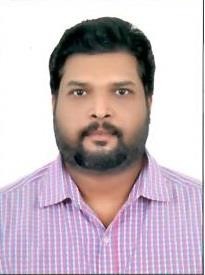 Professional SummaryI am a self-motivated, Senior Accountant cum Credit controller with 14+ years of experience handling financial information for large organizations. Currently seeking for opportunities within the field of accounting or credit management.Personal strengths:Self-StarterSolution drivenTime managementAnalyzingWork ExperienceCompany: Wilhelmsen Ship Service - DUBAI Role: Senior Accountant Cum Credit controller Duration: Nov 2012 to PresentResponsibilitiesMonitoring customer’s credit terms, payment follow up and reduce creditexposureCoordinate the end of month closing process to ensure all corporatedeadlines are met.Describe and clear disputes and unpaid invoicesPrepare monthly financial reports, reconcile complex fixed asset accounts, generate reports, and provide reports to management regarding significant expenditurefluctuation.Visit Customers along with Account Managers to discuss credit policies and payment termsEnsure that customers receive a professional approach and service levels aremaintainedPrepare and report to management the financial status of customer’s and outstandingpaymentsProviding support for accountants and external departments/auditors in general accounting and related functionalareas.To highlight disputed invoices, and ensure these are resolved within 30daysReceived an award for the best performer of theyear.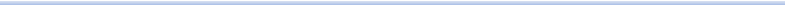 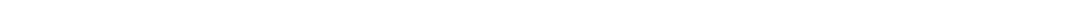 Company: Globelink West Star Shipping LLC- DUBAIRole: Senior Accountant (July 2008- Nov 2012)ResponsibilitiesPerform daily accounting transactions such as verifying, creating & postingvouchersAccurately update cash transactions like PV, Cheques and remittance Etc. day to day banking activities.Performed all accounting features, including bank reconciliations, expense accruals,codingtransactions and reviewing of bookkeeper's entries.Reconciliations of cash impress. Prepare monthly sales report and commission statement based on monthlysales.Prepare statements of account, reconciled and verify supporting documents. Prepareperiodicalfinancial reports.Verification of cost, invoice, billing and release or subcontractorpaymentPossesses strong analytical &problem-solving skills, with an ability to make logicalsolutions.Generate income statements and prepare balance sheets, general ledger andreports.Had exposure in statutory audit, internalAuditPrepared monthly closingentries.Performed bank reconciliations, account reconciliations between the general ledger, subsidiary ledgers and between the general ledger and financialstatements.Performed other tasks required by the AccountingManager.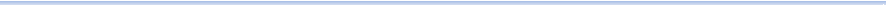 Company: Al- Eskan Policlinic- KSARole:  Accountant (Feb 2004 to April 2008)ResponsibilitiesPurchasing material for inventory and maintain the stockavailabilityCheck the quality andpriceCreated purchase orders and maintained necessary balancelevels.Cross-checked data between the physical documents and thesystem.Update the sales price in system as per the cost anddemandReplace the items before expiry and maintain thequality.Replace the items before expiry and maintain thequality.Education & Computer Proficiency:Bachelor's Degree in Accounting (Kerala University)MS Word, Excel, Power Point, Auto CAD, MS Project, IFS, Ex-next generation, Dac-easy sage, PeachtreeTrainings:Maritime industrialprogramDSAAtrainingReferences:  on request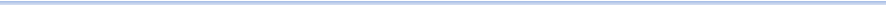 